В целях приведения документа в соответствие с действующим законодательством Российской Федерации п о с т а н о в л я ю:Внести изменения в приложение №3 к постановлению и.о. главы от 20.01.2021 года №01-03-16/1 «Об утверждении сводного перечня первоочередных муниципальных услуг, предоставляемых в электронном виде и перечня муниципальных услуг, предоставляемых муниципальным образованием «Ленский район», а также муниципальными учреждениями»: Приложение №3 дополнить п.25  следующего содержания:2. Главному специалисту управления делами (Иванская Е.С.) опубликовать настоящее постановление в средствах массовой информации и разместить на официальном сайте администрации муниципального образования «Ленский район».3. Контроль исполнения настоящего постановления оставляю за собой.И.о. главы                                                                                    Е.С. Каражеляско   Муниципальное образование«ЛЕНСКИЙ РАЙОН»Республики Саха (Якутия)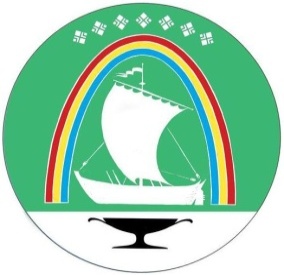 Саха Өрөспүүбүлүкэтин «ЛЕНСКЭЙ ОРОЙУОН» муниципальнайтэриллиитэПОСТАНОВЛЕНИЕ                  УУРААХг. Ленск                      Ленскэй кот «22» __января___2021 года                                 № ___01-03-24/1__от «22» __января___2021 года                                 № ___01-03-24/1__О внесении изменений в постановление и.о. главы от 20.01.2021 года №01-03-16/125Рассмотрение обращений граждан, поступивших в муниципальное учреждение «Комитет имущественных отношений муниципального образования «Ленский район»МКУ «Комитет имущественных отношений муниципального образования «Ленский район»